 Приложение № 3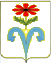 АДМИНИСТРАЦИЯ ПОДГОРНЕНСКОГО СЕЛЬСКОГО ПОСЕЛЕНИЯ ОТРАДНЕНСКОГО РАЙОНА ПОСТАНОВЛЕНИЕот ___27.07.2015_				           		                                  № _79____ст-ца  ПодгорнаяОб отмене постановления администрации Подгорненского сельского поселения  Отрадненского района от 01 июля 2015 года № 67 «Об утверждении административного регламента предоставления муниципальной услуги «Выдача разрешений на установку рекламных конструкций» на территории Подгорненского сельского поселения Отрадненского района»            В целях соблюдения Федеральных  законов статьи 14, 15 и 16  Федерального закона от 6 октября  2003 года №131-ФЗ  «Об общих принципах организации местного самоуправления в Российской Федерации», части 9 статьи 19 Федерального закона  от 13 марта 2006 года №38- ФЗ «О рекламе» п о с т а н о в л я ю:           1. Отменить постановление администрации Подгорненского сельского поселения Отрадненского района от 01 июля 2015 года № 67 «Об утверждении административного регламента предоставления муниципальной услуги «Выдача разрешений на установку рекламных конструкций» на территории Подгорненского сельского поселения Отрадненского района».Контроль за выполнением настоящего постановления  оставляю за собой.Постановление вступает в силу со дня официального опубликования (обнародования).  Глава Подгорненского сельскогопоселения Отрадненского района					        А.Ю.Леднёв 